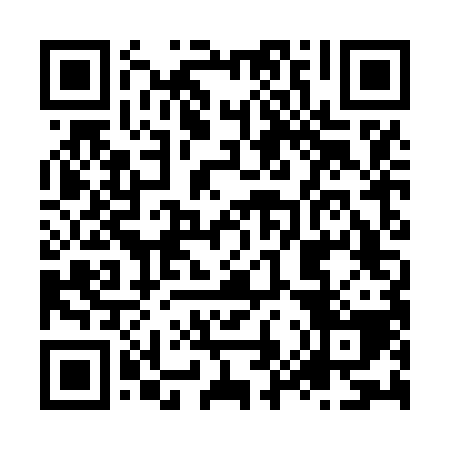 Ramadan times for Mount Barker, AustraliaMon 11 Mar 2024 - Wed 10 Apr 2024High Latitude Method: NonePrayer Calculation Method: Muslim World LeagueAsar Calculation Method: ShafiPrayer times provided by https://www.salahtimes.comDateDayFajrSuhurSunriseDhuhrAsrIftarMaghribIsha11Mon5:445:447:101:254:577:387:388:5912Tue5:455:457:111:244:567:377:378:5713Wed5:465:467:121:244:557:367:368:5614Thu5:475:477:131:244:547:347:348:5415Fri5:485:487:141:234:537:337:338:5316Sat5:495:497:141:234:537:317:318:5117Sun5:505:507:151:234:527:307:308:5018Mon5:515:517:161:234:517:297:298:4819Tue5:525:527:171:224:507:277:278:4720Wed5:535:537:181:224:497:267:268:4521Thu5:545:547:191:224:487:247:248:4422Fri5:555:557:191:214:477:237:238:4223Sat5:565:567:201:214:467:227:228:4124Sun5:575:577:211:214:457:207:208:4025Mon5:575:577:221:214:447:197:198:3826Tue5:585:587:231:204:447:177:178:3727Wed5:595:597:231:204:437:167:168:3528Thu6:006:007:241:204:427:157:158:3429Fri6:016:017:251:194:417:137:138:3230Sat6:026:027:261:194:407:127:128:3131Sun6:026:027:271:194:397:107:108:301Mon6:036:037:271:184:387:097:098:282Tue6:046:047:281:184:377:087:088:273Wed6:056:057:291:184:367:067:068:254Thu6:066:067:301:184:357:057:058:245Fri6:066:067:311:174:347:037:038:236Sat6:076:077:311:174:337:027:028:217Sun5:085:086:3212:173:326:016:017:208Mon5:095:096:3312:163:315:595:597:199Tue5:105:106:3412:163:305:585:587:1710Wed5:105:106:3412:163:295:575:577:16